דף עבודה:המחקר של אלכסנדר פלמינג: העלאת שאלות מדעיות בעקבות תצפיתאלכסנדר פלמינג צפה בתופעה הבאה במעבדתו:הוא זרע חיידקים על צלחת פטרי: החיידקים נזרעו על כל שטח הצלחת. במרכז הצלחת נזרעה גם פטריה. לאחר כמה ימים, בקרבת הפטריה היה עיכוב בהתרבות החיידקים, בעוד שבמרחק מה ממנה התרבות החיידקים כי שניתן לראות בתמונה הבאה: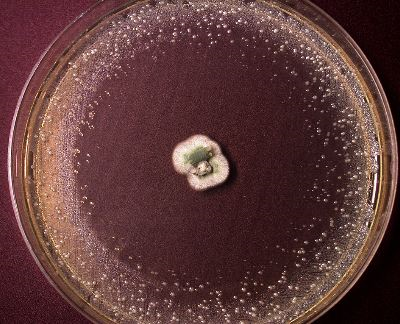 הציעו 2-3 שאלות  שעולות בדעתכם בעקבות התצפית:בטבלה שלפניכם ישנן מספר שאלות שניתן להעלות בעקבות התצפית:מיינו את השאלות לשאלות שניתן לבחון בכלים מדעיים, ולשאלות שלא ניתן לבחון בכלים מדעייםהסבירו את בחירתכם ב 3 שאלות לפחות.בדקו, האם באפשורתכם לשנות שאלה אחת שלא ניתנת לבחינה בכלים מדעים, לשאלה שניתן יהיה לבחון בכלים מדעיים.הוסיפו לטבלה את השאלות שהעלתם, ציינו האם הן שאלות שניתן יהיה לבדוק בכלים מדעיים, והסבירו כיצד.תשובון לדף השאלות:השאלהניתן לבחון בכלים מדעיים (כן/לא)הסברמהו סוג הפטריה שגדל בצלחת, ומה מאפיין פטריה זו?מהו טיב הקשר בין נוכחות הפטריה לבין העלמות מושבות החיידקים?האם הפטריה מנסה לגונן על עצמה מפני החיידקים?האם החיידקים מפחדים מנוכחות הפטריה?האם החיידקים פוגעים זה בזה?האם כל סוגי הפטריות יכולות לגרום להמסה של סוגים שונים של חיידקים?השאלהניתן לבחון בכלים מדעיים (כן/לא)הסברמהו סוג הפטריה שגדל בצלחת, ומה מאפיין פטריה זו?כןניתנת לבחינה ולבדיקה בכלים מדעיים. ניתן לבדוק את מבנה הפטריה, את מחזור החיים שלה,לבדוק לאיזו קבוצת פטריות שייכת; כיצד היא מתרבה, מהם התנאים לגידולה וכיו"במהו טיב הקשר בין נוכחות הפטריה לבין העלמות מושבות החיידקים?כןניתנת לבחינה ולבדיקה באמצעות כלים מדעים, באמצעות ניסוי: האם הפטריה מנסה לגונן על עצמה מפני החיידקים?לאחקר המניעים של הפטריה בלתי אפשרי לבחינה בכלים מדעיים, היות שלא ברור מה זה "כוונות" ולא ניתן לבדוק את כוונותיה של הפטריה. ניתן לשנות את הניסוח כך: האם הפגיעה בחיידקים משפרת את קצב/יכולת הפטריה להתרבות, ואז ניתן יהיה לבחון את השאלה בכלים מדעיים. למשל, ניתן להשוות בין קצב גידול פטריה בהעדר חיידקים ובנוכחותם. האם החיידקים מפחדים מנוכחות הפטריה?לאכיצד מאפיינים פחד? כיצד מודדים רגש בחיידקים? ניתן לבדוק רק האם התרבות החיידקים נפגעת, אבל לא את הרגש.האם החיידקים פוגעים זה בזה?כן/לאניתן לבדיקה בכלים מדעיים, אבל אינו קשור ישירות לתצפית שעשה פלמינג. ע"פ הממצאים, רק בצלחות בהן הייתה פטריה החיידקים עברו המסה. בצלחות בהן היו רק חיידקים לא היתה המסה וכל מושבות החיידקים היו תקינות. לכן השאלה ניתנת לבחינה בכלים מדעיים אבל איננה קשורה ישירות לתפית הספציפית שנעשתה ע"י פלמינג.האם כל סוגי הפטריות יכולות לגרום להמסה של סוגים שונים של חיידקים?כןניתן לתכנן ניסוי בו תבדק השפעה של פטריות שונות על חיידקים שונים.והשאלות שלכם.ן: